Kako vam je šlo v torek družinsko muziciranje ob pesmi Vesela pomlad? Upam, da ste se zabavali.Zapoj še enkrat pesem Vesela pomlad. Morda jo boš pa s pesmijo priklical! Če je potrebno, si pomagaj z besedilom in posnetkom.https://www.youtube.com/watch?v=iTmQ8TfwBT4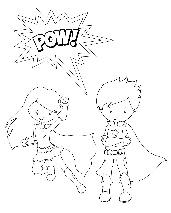                                      Preberi besedilo: ZVONČEK IN TROBENTICA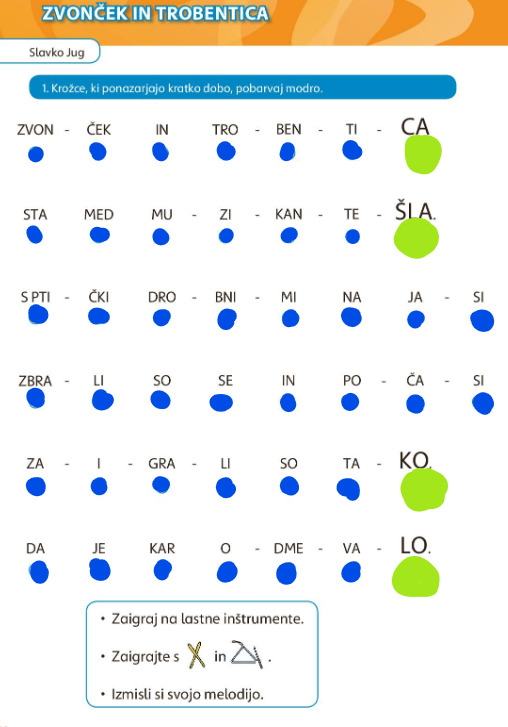 KRATKA DOBADOLGA DOBA                   Zaigraj na lastne inštrumente.                   Kratko dobo ploskaj, dolgo dobo butni z nogo ob tla. Izberi še kakšno drugo                    možnost.                 Na dano besedilo poskušaj zapeti svojo izmišljeno melodijo. Melodijo lahko                  povzameš po kakšni drugi pesmi, lahko pa ustvariš popolnoma novo.                   Naj ti namignem, da je včasih tako ustvarjanje bolj uspešno, če ga izvedemo v                  kopalnici! Preverjeno! Tako lepo odmeva.Joj, kako mi je žal, da ne morem slišati, kaj bo nastalo… Si bomo zapeli pa v šoli, ko se zopet vidimo, prav?